     ADFAS NEWCASTLE INC.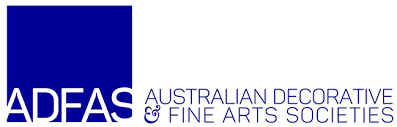          ABN: 42 374 836 979       2022 MEMBERSHIP APPLICATION FORMMEMBERS DETAILS:Mr/Mrs/Ms/Miss/Dr	1. ………………………………………………………………………………………………………………………………………….			First Name					Last NameMr/Mrs/Ms/Miss/Dr 	2.  …………………………………………………………………………………………………………………………………………			First Name					Last NamePreferred name for badge  1.  …………………………………………………………………………………………………………………………………		             2.  ………………………………………………………………………………………………………………………………..Address:  ……………………………………………………………………………………………………………………………………………………………….…………………………………………………………………………………………………………………… Postcode  ………………………………………..Phone:  …………………………………………………………………….		                 Existing MemberMobile:  …………………………………………………………………….		          	                                                                                        New MemberEmail:  …………………………………………………………………………………………………………………………………………………………………..PAYMENT DETAILS:	Annual Membership                          First Member             @ $75.00                             $ ………………………				          Second Member        @ $75.00                             $ ………………………	Arts Society Magazine			             @ $32.00		      $ ……………………..	Donation to Young Arts (optional) 					      $ ……………………..	TOTAL AMOUNT PAYABLE						      $ ……………………..PAYMENT METHOD: 	      Cheque:			Payable to: 	ADFAS NEWCASTLE INC.            	      Internet Banking: 		NEWCASTLE PERMANENT BUILDING SOCIETY					Account Name:       ADFAS NEWCASTLE INC.					BSB:		650 000					Account No:	527 810 907					Reference:  	Insert Initial and SURNAMEFORM:PLEASE RETURN FORM REGARDLESS OF PAYMENT METHODSend completed form and cheque (if applicable) to:		Membership Secretary                                                                                                		ADFAS Newcastle IncOr email form to adfasnewcastle@gmail.com		                  PO BOX 531, Newcastle 2300Compliance with Privacy Act: I consent to have my name and contact details added to the ADFAS database and for them to be used to provide information to me on ADFAS lectures, travel and news. You may unsubscribe from such messages at any time.	ADFAS Newcastle holds Public Liability Insurance of $20,000,000 under the insurance policy of the Association of ADFAS.